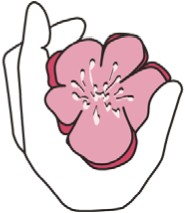 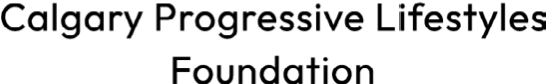 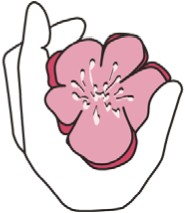 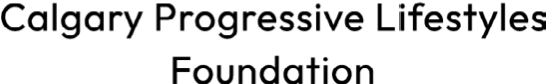 A registered charity supporting people with disAbilities  at home, work & in the communityClient Referral for Psychological ServicesThis form is for gathering pertinent referral information for an intake for psychological services.Please fill in the requested information by typing into the form below and email it to veena.prasad@cplf.ca. The case manager will be contacted via email within 48 hours to be informed that the referral was received and the client’s guardian will be contacted within a week to obtain consent to initiate psychological services. If you have any questions with regards to this form, please call (403) 689-1115 or email veena.prasad@cplf.ca. Client Identifying InformationReason for Current Referral/Presenting ConcernsClient Historical Information:Please provide details on any of the areas identified below as “Y”(YES) or identified as noteworthy:Please Identify 3 Potential Goals for Counseling That You Would Like the Client to Work On:v140-1935-32 Avenue NE, Calgary-Alberta, T2E-7C8  |  Phone: (403) 689-1115, Email: veena.prasad@cplf.caClient nameClient date of birthClient phone #Client AddressLegal Guardian’s nameGuardian’s email & phone #Supportive Roommate’s name Supportive Roommate’s  email & phone #Presenting concern descriptionPresenting concern descriptionHow is the identified concern affecting the client’s current functioning?How is the identified concern affecting the client’s current functioning?What Approaches have been tried thus far to address the concern?What Approaches have been tried thus far to address the concern?Client medical & psychiatric diagnosesClient medical & psychiatric diagnosesNames of family memebers & professionals currently invloved in the client’s life(Psychiatrist/Arnika Dr., Catalyst Team,  Family Physician, other Psychologists/Social Workers, Probation Officer)Names of family memebers & professionals currently invloved in the client’s life(Psychiatrist/Arnika Dr., Catalyst Team,  Family Physician, other Psychologists/Social Workers, Probation Officer)Substance abuse? Which ones?     Y          NSelf-harming or suicidal ideation or acts of suicide?     Y          NPhysical or verbal aggression towards others?     Y          NInappropriate sexual behaviors 
(in-person or online)?     Y          NBeing harmed or taken advantage 
of by others?     Y          NPast trauma or abuse?     Y          NLosing employment or housing evictions?     Y          NPsychiatric hospitalizations or justice system involvement?     Y          NGoal 1Goal 2Goal 3